Numération CM1 - Lire et écrire les grands nombresAteliers de manipulationRemarques :- Il s’agit d’une séance de rappel sur les nombres et leur construction.- On pourra laisser les élèves 10 minutes sur chaque atelier.- En plus du matériel des ateliers, chaque élève aura une feuille de route qu’il remplira au fur et à mesure, et qui constituera une trace du travail effectué dans les ateliers.○ Atelier « objets »Objectifs :	 Faire correspondre le matériel de numération à un nombre.	 Faire correspondre les images du matériel de manipulation à un nombre.Matériel :Par groupe (2 à 4 élèves) :	 Matériel de numération (pour aller jusqu’à 2 999).	 Images représentant le matériel (pour aller au moins jusqu’à 8 999).	 Une série de cartes de consignes (imprimées en recto/verso, avec les réponses au 	dos).○ Atelier « étiquettes »Objectifs :	 Composer le nombre correspondant aux images à l’aide des étiquettes-nombres.Matériel :Par groupe (2 à 4 élèves) :	 Étiquettes des nombres (pour aller au moins jusqu’à 9 999).	 Une série de cartes de consignes (imprimées en recto/verso, avec les réponses au 	dos).Numération CM1 - Lire et écrire les grands nombres		Prénom : ..............................................Ateliers de manipulation des grands nombresPour chaque exercice, je vérifie ma réponse et je coche la bonne case.Atelier « objets »Atelier « étiquettes »Ma réponse était...Ma réponse était...A 	 	 juste	 fausseB 	 	 juste	 fausseC 	 	 juste	 fausseD 	 	 juste	 fausseE 	 	 juste	 fausseF 	 	 juste	 fausseG 	 	 juste	 fausseH 	 	 juste	 fausseI 	 	 juste	 fausseJ 	 	 juste	 fausseA 	 	 juste	 fausseB 	 	 juste	 fausseC 	 	 juste	 fausseD 	 	 juste	 fausseE 	 	 juste	 fausseF 	 	 juste	 fausseG 	 	 juste	 fausseH 	 	 juste	 fausseI 	 	 juste	 fausseJ 	 	 juste	 fausseNumération CM1 - Lire et écrire les grands nombresNumération CM1 - Lire et écrire les grands nombresNumération CM1 - Lire et écrire les grands nombresAAtelier « objets »Atelier « objets »Avec les objets, représentez le nombre suivant :Avec les objets, représentez le nombre suivant :8 6 5Numération CM1 - Lire et écrire les grands nombresNumération CM1 - Lire et écrire les grands nombresNumération CM1 - Lire et écrire les grands nombresBAtelier « objets »Atelier « objets »Avec les objets, représentez le nombre suivant :Avec les objets, représentez le nombre suivant :1 0 7 8Numération CM1 - Lire et écrire les grands nombresNumération CM1 - Lire et écrire les grands nombresNumération CM1 - Lire et écrire les grands nombresCAtelier « objets »Atelier « objets »Avec les objets, représentez le nombre suivant :Avec les objets, représentez le nombre suivant :2 1 4 3Numération CM1 - Lire et écrire les grands nombresNumération CM1 - Lire et écrire les grands nombresNumération CM1 - Lire et écrire les grands nombresDAtelier « objets »Atelier « objets »Avec les objets, représentez le nombre suivant :Avec les objets, représentez le nombre suivant :1 5 6 0Numération CM1 - Lire et écrire les grands nombresNumération CM1 - Lire et écrire les grands nombresNumération CM1 - Lire et écrire les grands nombresEAtelier « objets »Atelier « objets »Avec les objets, représentez le nombre suivant :Avec les objets, représentez le nombre suivant :2 6 8 9	Réponse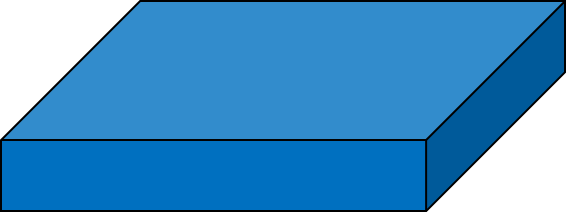 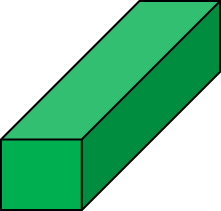 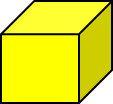 	Réponse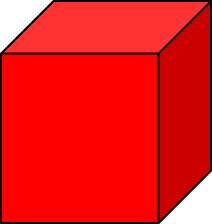 	Réponse	Réponse	RéponseNumération CM1 - Lire et écrire les grands nombresNumération CM1 - Lire et écrire les grands nombresNumération CM1 - Lire et écrire les grands nombresFAtelier « objets »Atelier « objets »Avec les images, représentez le nombre suivant :Avec les images, représentez le nombre suivant :7 4 3Numération CM1 - Lire et écrire les grands nombresNumération CM1 - Lire et écrire les grands nombresNumération CM1 - Lire et écrire les grands nombresGAtelier « objets »Atelier « objets »Avec les images, représentez le nombre suivant :Avec les images, représentez le nombre suivant :1 2 4 5 Numération CM1 - Lire et écrire les grands nombresNumération CM1 - Lire et écrire les grands nombresNumération CM1 - Lire et écrire les grands nombresHAtelier « objets »Atelier « objets »Avec les images, représentez le nombre suivant :Avec les images, représentez le nombre suivant :8 7 9 6Numération CM1 - Lire et écrire les grands nombresNumération CM1 - Lire et écrire les grands nombresNumération CM1 - Lire et écrire les grands nombresIAtelier « objets »Atelier « objets »Avec les images, représentez le nombre suivant :Avec les images, représentez le nombre suivant :5 0 8 4Numération CM1 - Lire et écrire les grands nombresNumération CM1 - Lire et écrire les grands nombresNumération CM1 - Lire et écrire les grands nombresJAtelier « objets »Atelier « objets »Avec les images, représentez le nombre suivant :Avec les images, représentez le nombre suivant :3 1 9 2	Réponse	Réponse	Réponse	Réponse	RéponseNumération CM1 - Lire et écrire les grands nombresNumération CM1 - Lire et écrire les grands nombresNumération CM1 - Lire et écrire les grands nombresAAtelier « étiquettes »Atelier « étiquettes »Avec les Étiquettes, formez le nombre qui correspond au dessin suivant :Avec les Étiquettes, formez le nombre qui correspond au dessin suivant :Numération CM1 - Lire et écrire les grands nombresNumération CM1 - Lire et écrire les grands nombresNumération CM1 - Lire et écrire les grands nombresBAtelier « étiquettes »Atelier « étiquettes »Avec les Étiquettes, formez le nombre qui correspond au dessin suivant :Avec les Étiquettes, formez le nombre qui correspond au dessin suivant :Numération CM1 - Lire et écrire les grands nombresNumération CM1 - Lire et écrire les grands nombresNumération CM1 - Lire et écrire les grands nombresCAtelier « étiquettes »Atelier « étiquettes »Avec les Étiquettes, formez le nombre qui correspond au dessin suivant :Avec les Étiquettes, formez le nombre qui correspond au dessin suivant :Numération CM1 - Lire et écrire les grands nombresNumération CM1 - Lire et écrire les grands nombresNumération CM1 - Lire et écrire les grands nombresDAtelier « étiquettes »Atelier « étiquettes »Avec les Étiquettes, formez le nombre qui correspond au dessin suivant :Avec les Étiquettes, formez le nombre qui correspond au dessin suivant :Numération CM1 - Lire et écrire les grands nombresNumération CM1 - Lire et écrire les grands nombresNumération CM1 - Lire et écrire les grands nombresEAtelier « étiquettes »Atelier « étiquettes »Avec les Étiquettes, formez le nombre qui correspond au dessin suivant :Avec les Étiquettes, formez le nombre qui correspond au dessin suivant :	Réponse2 5 2 8 	Réponse6 3 7 5	Réponse7 8 0 3	Réponse8 8 9	Réponse1 7 6 6Numération CM1 - Lire et écrire les grands nombresNumération CM1 - Lire et écrire les grands nombresNumération CM1 - Lire et écrire les grands nombresFAtelier « étiquettes »Atelier « étiquettes »Avec les Étiquettes, formez le nombre qui correspond au dessin suivant :Avec les Étiquettes, formez le nombre qui correspond au dessin suivant :Numération CM1 - Lire et écrire les grands nombresNumération CM1 - Lire et écrire les grands nombresNumération CM1 - Lire et écrire les grands nombresGAtelier « étiquettes »Atelier « étiquettes »Avec les Étiquettes, formez le nombre qui correspond au dessin suivant :Avec les Étiquettes, formez le nombre qui correspond au dessin suivant :Numération CM1 - Lire et écrire les grands nombresNumération CM1 - Lire et écrire les grands nombresNumération CM1 - Lire et écrire les grands nombresHAtelier « étiquettes »Atelier « étiquettes »Avec les Étiquettes, formez le nombre qui correspond au dessin suivant :Avec les Étiquettes, formez le nombre qui correspond au dessin suivant :Numération CM1 - Lire et écrire les grands nombresNumération CM1 - Lire et écrire les grands nombresNumération CM1 - Lire et écrire les grands nombresIAtelier « étiquettes »Atelier « étiquettes »Avec les Étiquettes, formez le nombre qui correspond au dessin suivant :Avec les Étiquettes, formez le nombre qui correspond au dessin suivant :Numération CM1 - Lire et écrire les grands nombresNumération CM1 - Lire et écrire les grands nombresNumération CM1 - Lire et écrire les grands nombresJAtelier « étiquettes »Atelier « étiquettes »Avec les Étiquettes, formez le nombre qui correspond au dessin suivant :Avec les Étiquettes, formez le nombre qui correspond au dessin suivant :	Réponse4 0 7 2 	Réponse3 7 2 4	Réponse9 5 0 0 	Réponse1 2 3 4 	Réponse4 8 4 8